*ЧЕТВРТИ РАЗРЕД*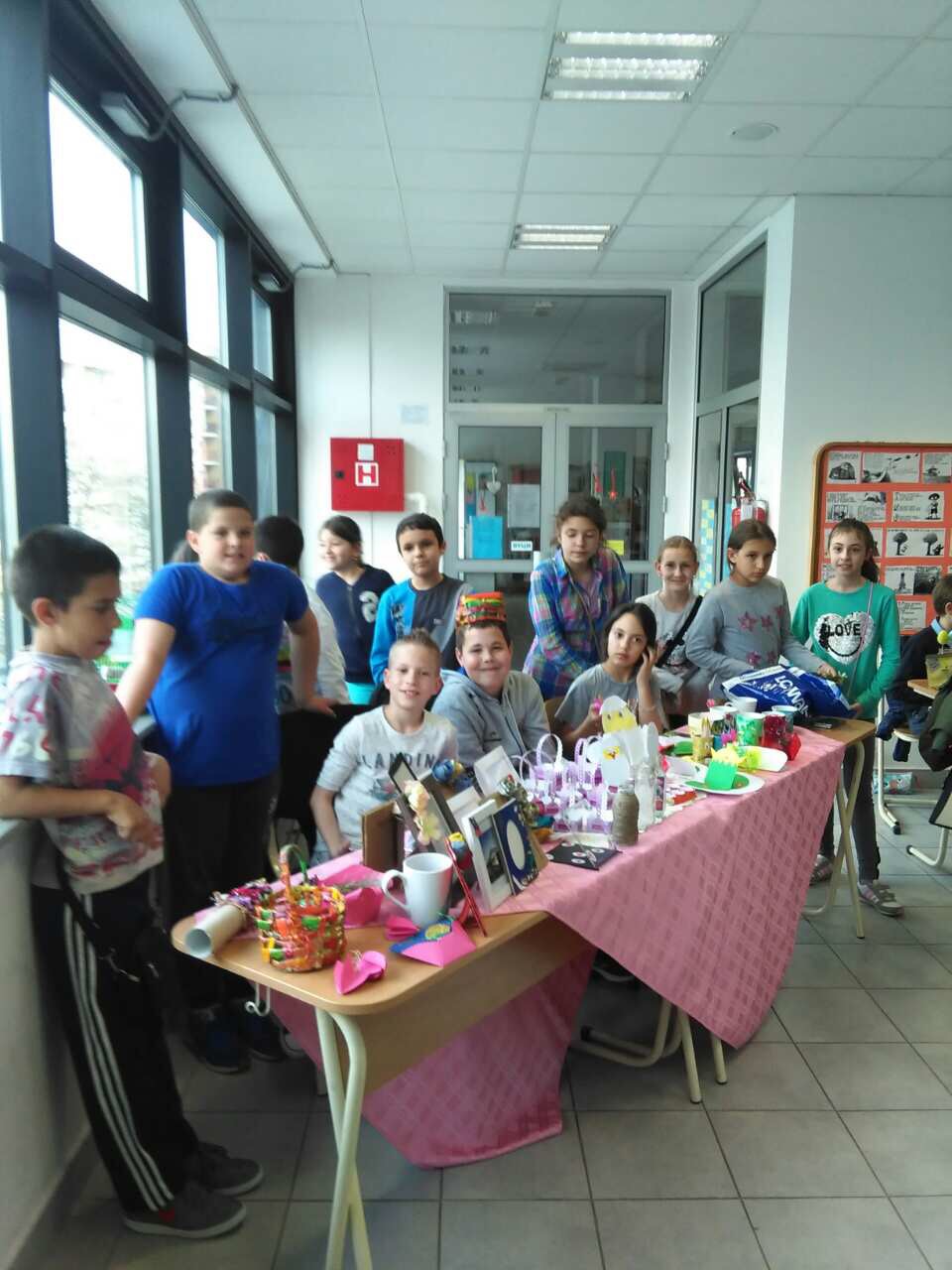 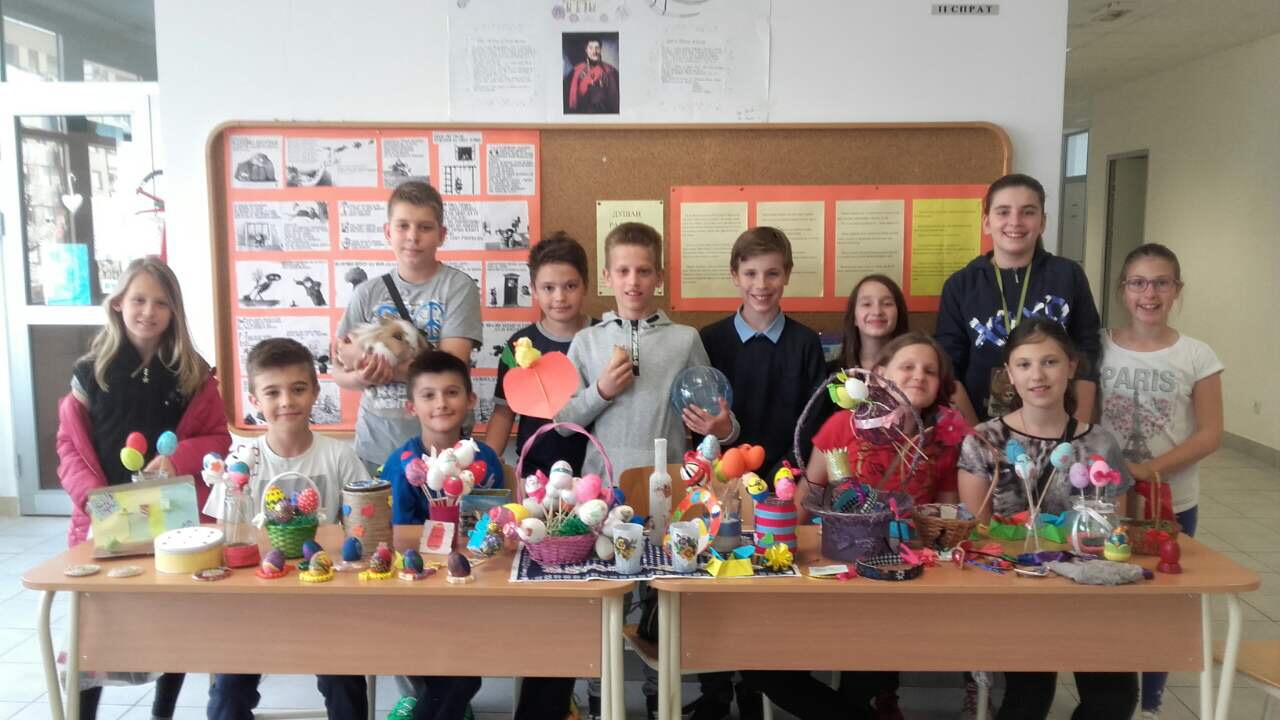 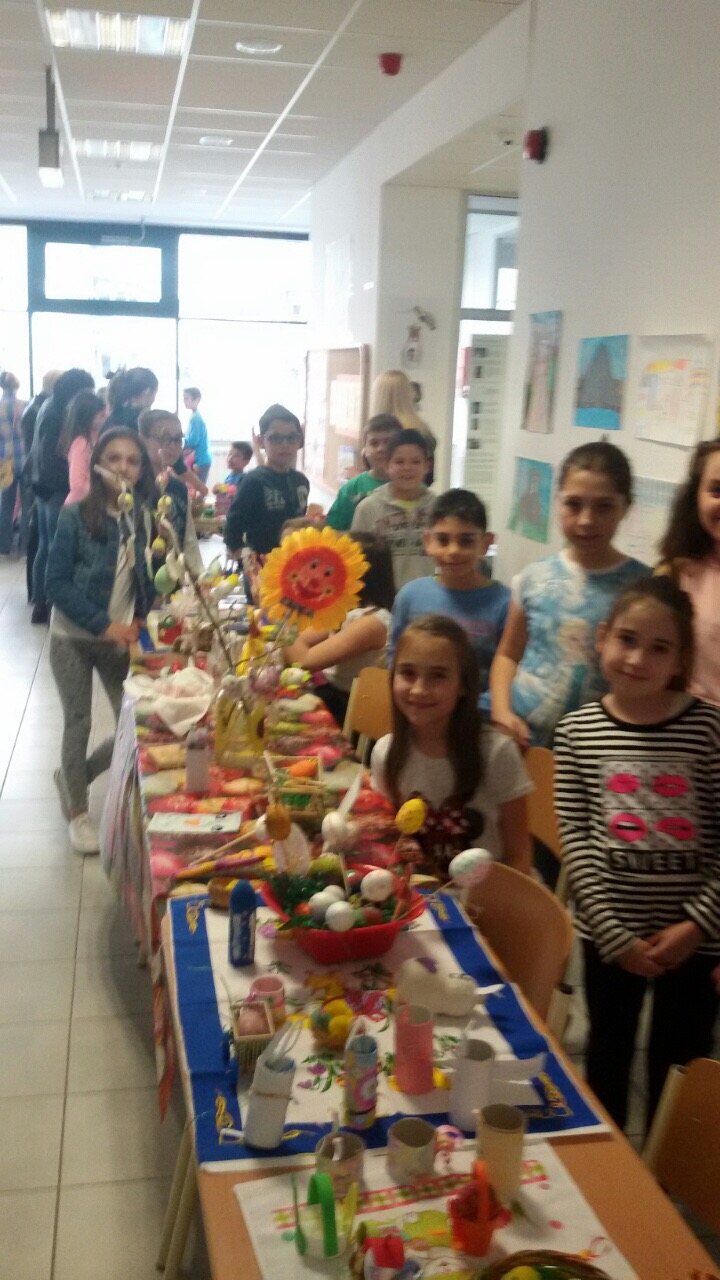 